ПРОГРАММА Всероссийской научно-методической конференции, посвященной 100-летию образования                                           Республики БашкортостанНАУКА. ТЕХНОЛОГИЯ.  ПРОИЗВОДСТВО – 2019: МОДЕЛИРОВАНИЕ И АВТОМАТИЗАЦИЯ ТЕХНОЛОГИЧЕСКИХ ПРОЦЕССОВ И ПРОИЗВОДСТВ,                            ЭНЕРГООБЕСПЕЧЕНИЕ ПРОМЫШЛЕННЫХ ПРЕДПРИЯТИЙ11 сентября 2019 г., г. СалаватОРГКОМИТЕТБахтизин Р.Н., ректор УГНТУ, академик АН РБ,                                                                          д.ф.-м.н., профессор – председатель оргкомитета;Лунева Н.Н., директор филиала УГНТУ в г. Салавате, к.э.н.,                                    доцент – заместитель  председателя оргкомитета;Евдокимова Н.Г., зам. директора филиала УГНТУ в г. Салавате,                          д.т.н.,  профессор; Хабибуллин А.М., заместитель генерального директора по производству ООО «Газпром нефтехим Салават»;Павлова З.Х., декан факультета автоматизации производственных процессов УГНТУ,  д.т.н., профессор (Уфа);Баширов М.Г., зав. каф. ЭАПП филиала УГНТУ в г. Салавате,                             д.т.н., профессор;Жирнов Б.С., зав. каф. ХТП  филиала УГНТУ  в г. Салавате,                                               д.т.н., профессор;Захаров Н.М., зав. каф. ОПНН филиала УГНТУ в г. Салавате,                                       к.т.н., доцент;Левина Т.М., зав. каф. ОНД филиала УГНТУ  в г. Салавате,                                           к.т.н., доцент;Гумеров И.Ф.,  гл. метролог ООО «Газпром нефтехим Салават»;Помазков Ю.А.,  гл. энергетик ООО «Газпром нефтехим Салават»;Кузнецов А.С.,  гл. энергетик ООО «Акрил-Салават»;Талаев В.Л.,  советник  генерального директора ОАО «СНХРС» по энергетике;Сатбалов Р.Х.,  директор МУП «Электрические сети»  г. Салават;Роженцова Н.В., зав. каф. ЭХП КГЭУ,  профессор,  (Казань);Байков И.Р., зав. каф. ПТЭ УГНТУ, д.т.н., профессор;Веревкин А.П., профессор каф. АТПП УГНТУ, д.т.н.;Вильданов Р.Г., профессор каф. ЭАПП филиала УГНТУ в г. Салавате, д.т.н.;Шабанов В.А., зав. каф. ЭЭП УГНТУ, профессор.ПРОГРАММНЫЙ КОМИТЕТБаулин О.А., проректор УГНТУ по учебно-методической работе,                          к.т.н., доцент  – председатель программного комитета;Сабитов К.Б., директор СФ ИСИ РБ, член-корреспондент АН РБ,                              д.ф.-м.н. – заместитель председателя программного комитета (Стерлитамак);Цырук С.А., председатель УМК УМО по УГСН 13.00.00                                    «Электро- и теплоэнергетика», гл. редактор журнала «Промышленная энергетика» – заместитель. председателя программного комитета (Москва);Вахнина В.В., зав. каф. ЭиЭ ТГУ, д.т.н., профессор, (Тольятти);Кузеев И.Р., зав. каф. ТМО УГНТУ, д.т.н., профессор (Уфа);Джагаров Н.Ф., Высшее военно-морское училище им. Н. Вапцарова, д.т.н., профессор, г. Варна  (Болгария);Харцфельд Э., Высшая техническая школа, г. Штральзунд, д.т.н., профессор, (Германия);Пихоцки Я., Варминско-Мазурский университет, г. Ольштын, д.т.н., профессор, (Польша);Шарафеддин К.Ф., Ливанский университет, г. Бейрут, к.т.н., профессор (Ливан).Конференция проводится при информационной поддержке журнала «Промышленная энергетика»СЕКЦИИ КОНФЕРЕНЦИИСекция 1. Математическое моделирование физических, химических и технологических процессов, оборудования и систем управления нефтегазового производства и энергетики;Секция 2. Системы усовершенствованного управления в нефтегазовом производстве и энергетике, интеллектуальные системы управления;Секция 3.  Энергосбережение, энергоэффективность, надежность, промышленная и пожарная безопасность в нефтегазовом производстве и энергетике;Секция 4.  Исследования и разработки в области диагностики технического состояния и прогнозирования ресурса нефтегазового оборудования, электрических сетей и электрооборудования, средств и систем автоматики;Секция 5.  Проблемы подготовки кадров для современных высокотехнологичных производств с интеллектуальными системами  автоматического управления технологическими и производственными процессами, активно-адаптивными электрическими сетями (технологии Smart Grid), разработка учебников и учебных пособий, создание учебных лабораторий и  разработка лабораторных практикумов. ФОРМЫ УЧАСТИЯ В РАБОТЕ КОНФЕРЕНЦИИ1 Выступление с пленарным докладом. 2 Выступление с секционным докладом. 3 Стендовые доклады.4 Выставка разработок научно-педагогических работников и обучающихся вузов нефтегазового и энергетического профиля,  современного промышленного электроэнергетического и электротехнического оборудования, средств и систем автоматизации и диагностики, учебной и научной литературы.О КОНФЕРЕНЦИИВсероссийская научно-методическая конференция «Наука. Технология.  Производство – 2019: Моделирование и автоматизация технологических процессов и производств, энергообеспечение промышленных предприятий» проводится впервые на базе филиала ФГБОУ ВО «УГНТУ» в г. Салавате.В конференции принимают участие научно-педагогические работники, представители технических вузов, представители предприятий, организаций и учреждений, занимающиеся разработкой, производством и эксплуатацией электрооборудования, средств и систем контроля и управления в нефтехимии, нефтепереработке и энергетике, а также обучающиеся технических вузов.ЦЕЛЬ КОНФЕРЕНЦИИ: обмен опытом и определение современных научных направлений в области моделирования и управления технологическими процессами в нефтехимии, нефтепереработке и энергетике, энергосбережения и повышения энергетической эффективности оборудования и технологических процессов, диагностики и подготовки кадров для современных высокотехнологичных производств.ЗАДАЧИ КОНФЕРЕНЦИИ: создание на базе ФГБОУ ВО «Уфимский государственный нефтяной технический университет» площадки для интеграции усилий участников конференции для внедрения и промышленного использования последних достижений науки и технологий на предприятий нефтегазовой отрасли и энергетики.РЕГЛАМЕНТработы конференции1 Секционные заседания 10.00 час. – 12.00 час.Регистрация в фойе учебного корпуса, 2 этаж, а. 226: 9.30 час. - 10.00 час.Секция 1. Математическое моделирование физических, химических и технологических процессов, оборудования и систем управления нефтегазового производства и энергетики, а. 214.Председатель:  Жирнов Борис Семенович – зав. кафедрой «Химико-технологические процессы».Сопредседатель: Левина Татьяна Михайловна - зав. кафедрой «Общенаучные дисциплины».Секретарь: Егорова Надежда Александровна - ст. преподаватель кафедры «Химико-технологические процессы».Доклады участников секционного заседания:1 Фокин И.Е., Рыжкова Е.Н. ИССЛЕДОВАНИЕ ОСОБЕННОСТЕЙ ОДНОФАЗНЫХ ЗАМЫКАНИЙ НА ЗЕМЛЮ В СЕТИ С ИЗОЛИРОВАННОЙ И КОМПЕНСИРОВАННОЙ НЕЙТРАЛЬЮ НА ОСНОВЕ МАТЕМАТИЧЕСКОГО МОДЕЛИРОВАНИЯ.2 Журкин А.Н., Рашевская М.А. РАССМОТРЕНИЕ ГАРМОНИЧЕСКОГО СОСТАВА ТОКОВ НЕКОТОРЫХ ЧАСТОТНЫХ ПРЕОБРАЗОВАТЕЛЕЙ И ИХ ВЛИЯНИЕ НА КАЧЕСТВО ЭЛЕКТРИЧЕСКОЙ ЭНЕРГИИ.3 Вахнина В.В., Самолина О.В. МАТЕМАТИЧЕСКОЕ МОДЕЛИРОВАНИЕ ПРОЦЕССОВ НАСЫЩЕНИЯ СИЛОВОГО АВТОТРАНСФОРМАТОРА.4 Кретов Д.А., Лисин Н.В. АНАЛИЗ ДИНАМИЧЕСКОЙ УСТОЙЧИВОСТИ ВЫСОКОВОЛЬТНОЙ АСИНХРОННОЙ НАГРУЗКИ ХИМИЧЕСКОГО ПРЕДПРИЯТИЯ.5 Вахнина В.В., Горохов И. В. РАЗРАБОТКА МАТЕМАТИЧЕСКОЙ МОДЕЛИ БАКА ОДНОФАЗНОГО СИЛОВОГО АВТОТРАНСФОРМАТОРА.6 Дайнеко А.В. АНАЛИЗ ВЛИЯНИЯ ГЕОИНДУЦИРОВАННОГО ТОКА НА ОТКЛОЕНЕНИЕ НАПРЯЖЕНИЯ СИЛОВОГО ТРАНСФОРМАТОРА.7 Вахнина В.В., Кувшинов А.А., Черненко А.Н. ПЕРЕДАЧА АКТИВНОЙ МОЩНОСТИ ПО ЛЭП В УСЛОВИЯХ ПОВЫШЕННОЙ ГЕОМАГНИТНОЙ АКТИВНОСТИ.8 Яковлев А.С., Вильданов Р.Г. МАТЕМАТИЧЕСКАЯ МОДЕЛЬ ФИЛЬТРА.9 Гоголь И.В., Ремизова О.А., Сыроквашин В.В., Фокин А.Л. РОБАСТНОЕ УПРАВЛЕНИЕ МНОГОСВЯЗНЫМ ЛИНЕЙНЫМ ОБЪЕКТОМ С ЗАПАЗДЫВАНИЯМИ ПО ВХОДУ.10 Рудаков А.И., Сидоров А.Е., Ильясов И.В. ИСПОЛЬЗОВАНИЕ СВОБОДНОЙ ЭНЕРГИИ В ГЕНЕРИРУЮЩИХ СИСТЕМАХ ЭЛЕКТРОСНАБЖЕНИЯ НЕБОЛЬШИХ ОБЪЕКТОВ.11 Баширов М.Г.,Жирнов Б.С., Ибатуллин А.Д. МАТЕМАТИЧЕСКАЯ МОДЕЛЬ ПОГРЕШНОСТИ ДОЗИРОВАНИЯ В ЗАВИСИМОСТИ ОТ ПЛОТНОСТИ И ВЛАЖНОСТИ ПОРОШКА ПОЛИЭТИЛЕНА.12 Прахов И.В., Ветров Н.С. РАЗРАБОТКА МАТЕМАТИЧЕСКИХ МОДЕЛЕЙ ДЛЯ СИСТЕМЫ УСОВЕРШЕНСТВОВАННОГО УПРАВЛЕНИЯ ТЕХНОЛОГИЧЕСКИМИ ПРОЦЕССАМИ.13 Мелешин А.Ю., Прахов И.В. КОМПЬЮТЕРНЫЙ ТРЕНАЖЕРНЫЙ КОМПЛЕКС ДЛЯ ОБУЧЕНИЯ ОПЕРАТОРОВ ДЕЙСТВИЯМ В ЧРЕЗВЫЧАЙНЫХ СИТУАЦИЯХ.14 Насибуллин Р.И. СПОСОБ РЕГУЛИРОВАНИЯ ПРОЦЕССА РЕКТИФИКАЦИИ.Секция 2. Системы усовершенствованного управления в нефтегазовом производстве и энергетике, интеллектуальные системы управления, а. 212.Председатель:  Вильданов Рауф Гибадуллович – профессор кафедры «Электрооборудование и автоматика промышленных предприятий».Зам. председателя: Хафизов Алик Мусаевич - ст. преподаватель кафедры «Электрооборудование и автоматика промышленных предприятий».Секретарь: Сайфутдинов Руслан Фаритович - ассистент кафедры «Электрооборудование и автоматика промышленных предприятий».Доклады участников секционного заседания:1 Хисматуллин А.С., Григорьев Е.С. АВТОМАТИЧЕСКОЕ УПРАВЛЕНИЕ КОМПЕНСАЦИЕЙ РЕАКТИВНОЙ МОЩНОСТИ НА ПОДСТАНЦИЯХ.2 Мальсагов М.И., Эльбазуров А.Р., Титова Г.Р. ИНТЕЛЛЕКТУАЛЬНЫЕ СЕТИ НА ОСНОВЕ ВОЗОБНОВЛЯЕМЫХ ИСТОЧНИКОВ ЭНЕРГИИ В РЕГИОНАХ СЕВЕРНОГО КАВКАЗА.3 Морозов А.В., Барсуков В.К.  АЛГОРИТМ ОПРЕДЕЛЕНИЯ СКОРОСТИ ВРАЩЕНИЯ АСИНХРОННОГО  ДВИГАТЕЛЯ.4 Барсуков В.К., Исламов А.И. АВТОНОМНЫЕ ИСТОЧНИКИ ЭЛЕКТРИЧЕСКОЙ ЭНЕРГИИ НА НЕФТЕГАЗОВЫХ ТРУБОПРОВОДАХ.5 Бикмаев И.С., Барсуков В.К. ИСПОЛЬЗОВАНИЕ СОЛНЕЧНОЙ ЭНЕРГИИ ДЛЯ АВТОМАТИЗАЦИИ ПЕРЕДАЧИ ДАННЫХ В НЕФТЯНОЙ ПРОМЫШЛЕННОСТИ.6 Мурахтин М.А., Хисматуллин А.С., Шантиев Е.И., Галлямов Р.У. УСОВЕРШЕНСТВОВАНИЕ ОХЛАЖДЕНИЯ МАСЛЯНЫХ ТРАНСФОРМАТОРОВ.7 Салтыков А.А., Салтыков Ю.А., Муллакаев М.С., Муллакаев Р.М. КОНЦЕПЦИЯ ПЕРСПЕКТИВНОГО УЛЬТРАЗВУКОВОГО КОМПЛЕКСА ОЧИСТКИ ПРИЗАБОЙНОЙ ЗОНЫ СКВАЖИНЫ.8 Баширов М.Г., Крышко К.А., Хафизов А.М. РАЗРАБОТКА СИСТЕМЫ ДИАГНОСТИРОВАНИЯ СОСТОЯНИЯ ЗМЕЕВИКОВ ТРУБЧАТОЙ ПЕЧИ НА ОСНОВЕ ПРИМЕНЕНИЯ ИСКУССТВЕННОГО ИНТЕЛЛЕКТА.9 Григорьев Д.Е., Щербинин С.В.  ПОВЫШЕНИЕ КАЧЕСТВА ПРОДУКЦИИ С ПОМОЩЬЮ СУУТП.10 Будейкин В.П. Буркин О.М. ПРИНЦИП ОБУЧЕНИЯ НЕЙРОННОЙ СЕТИ.11 Жильников Д.В., Вильданов Р.Г., Сайфутдинов Р.Ф. АКТУАЛЬНОСТЬ ИНТЕГРАЦИИ СИСТЕМ МОНИТОРИНГА СИЛОВЫХ ТРАНСФОРМАТОРОВ И УПРАВЛЕНИЯ СЕТЯМИ.12 Баширов М.Г., Гумеров Д.А. РАЗРАБОТКА ВИРТУАЛЬНОГО ТРЕНАЖЕРА – ИМИТАТОРА ВОЗНИКНОВЕНИЯ АВАРИЙНОЙ СИТУАЦИИ – ПРЕВЫШЕНИЕ ДАВЛЕНИЯ В РЕАКТОРЕ ПОЛИМЕРИЗАЦИИ.13 Минлибаев М.Р., Юхин Н.С. ИСПОЛЬЗОВАНИЯ ИНТЕЛЛЕКТУАЛЬНЫХ СЕТЕЙ И НЕЧЕТКОЙ ЛОГИКИ ДЛЯ НАСОСНЫХ АГРЕГАТОВ.14 Асабин А.П., Кузнецов А.С. АВТОМАТИЗАЦИЯ ДОЗИРОВАНИЯ ИНГИБИТОРА КОРРОЗИИ В ПИТАТЕЛЬНУЮ ВОДУ КОТЛА.15 Кузнецов А.С., Подрядов Д.В. РАБОЧИЕ ПРОЦЕССЫ ЭНЕРГЕТИЧЕСКОЙ СЛУЖБЫ ПРЕДПРИЯТИЯ.16 Кузнецов А.С., Биткулов Р.Д. МОДЕРНИЗАЦИЯ СИСТЕМЫ ЭЛЕКТРОСНАБЖЕНИЯ И ЭЛЕКТРООБОРУДОВАНИЯ УСТАНОВКИ КОМПРЕССИИ ПРОИЗВОДСТВА ФТАЛЕВОГО АНГИДРИДА.17 Денисова А.Р., Закирова З.Р. ИНТЕЛЛЕКТУАЛЬНАЯ СИСТЕМА УПРАВЛЕНИЯ ОСВЕЩЕНИЕМ.18 Прахов И.В., Ветров Н.С. РАЗРАБОТКА ВИРТУАЛЬНЫХ АНАЛИЗАТОРОВ КАЧЕСТВА СИСТЕМЫ УСОВЕРШЕНСТВОВАННОГО УПРАВЛЕНИЯ УСТАНОВКИ МЕМБРАННОЙ ОЧИСТКИ.19 Роженцова Н.В., Пятникова М.В. ТЕНДЕНЦИЯ РАЗВИТИЯ ИСКУССТВЕННОГО ИНТЕЛЛЕКТА В ЭНЕРГЕТИКЕ.20 Роженцова Н.В., Купоросов А.В. СОЗДАНИЕ ИНФОРМАЦИОННОЙ МОДЕЛИ НА ПРИМЕРЕ ЦИФРОВОЙ        ПОДСТАНЦИИ.21 Хазраткулoва А.М., Минлибаев М.Р. ТЕХНОЛОГИЧЕСКИЕ ПОДХОДЫ В ГАЗOФАКЕЛЬНЫХ УСТАНOВКАХ.Секция 3. Энергосбережение, энергоэффективность, надежность, промышленная и пожарная безопасность в нефтегазовом производстве и энергетике, а. 219. Председатель:  Захаров Николай Максимович – зав. кафедрой «Оборудование предприятий нефтеперерабоьтки и нефтехимии».Сопредседатель: Хисматуллин Азат Салаватович - доцент кафедры «Электрооборудование и автоматика промышленных предприятий».Секретарь: Чурагулов Данис Гаязович – ст. преподаватель кафедры «Электрооборудование и автоматика промышленных предприятий».Доклады участников секционного заседания:1 Газиев Р.Р., Худайдатов Р.Г., Семенов В.Е. СОВЕРШЕНСТВОВАНИЕ РАБОТЫ БЛОКА ДЕАЭРАЦИИ УСТАНОВКИ ПРОИЗВОДСТВА СТИРОЛА. 2 Клыков М.В., Алушкина Т.В., Глазков Я.В. К ВОПРОСУ УГЛУБЛЕНИЯ ПЕРЕРАБОТКИ ГУДРОНА ЭЛОУ АВТ-6. 3 Ягафаров А.Р., Захаров Н.М. РАЗРАБОТКА ТЕХНОЛОГИЧЕСКИХ РЕШЕНИЙ ПО СОВЕРШЕНСТВОВАНИЮ ПРОЦЕССА ОЧИСТКИ ГАЗОВ.4 Ударатин А.В. ИЗУЧЕНИЕ ВОЗМОЖНОСТИ ПОВЫШЕНИЯ ЭФФЕКТИВНОСТИ РАБОТЫ УСТРОЙСТВ КОМПЕНСАЦИИ РЕАКТИВНОЙ МОЩНОСТИ В ЛИНИЯХ ЭЛЕКТРОПЕРЕДАЧ С ПОМОЩЬЮ МОДЕЛИРУЮЩИХ ПРОГРАММНЫХ ПАКЕТОВ. 5 Воронин А.В., Загидуллин Р.Н., Мухаметов А.А., Хусаинова К.Г.  ПОВЫШЕНИЕ ЭФФЕКТИВНОСТИ ИСПОЛЬЗОВАНИЯ СЫРЬЕВЫХ И ТОПЛИВНО-ЭНЕРГЕТИЧЕСКИХ ВТОРИЧНЫХ РЕСУРСОВ В ТЕХНОЛОГИИ ПРОИЗВОДСТВА КАЛЬЦИНИРОВАННОЙ СОДЫ АММИАЧНЫМ СПОСОБОМ. 6 Полуянович Н.К., Дубяго М.Н. ИССЛЕДОВАНИЕ И ПРОГНОЗИРОВАНИЕ РЕСУРСА ИЗОЛЯЦИОННЫХ МАТЕРИАЛОВ СИЛОВЫХ КАБЕЛЕЙ. 7 Хисматуллин А.С., Давлетшин Р.А., Ишмуратов Р.Ш. ИССЛЕДОВАНИЕ СВОЙСТВ ЖИДКИХ ИЗОЛЯЦИЙ СО ВСПЛЫВАЮЩИМИ ПУЗЫРЬКАМИ. 8 Баширова Э.М., Гайсаров А.Р., Гилязетдинов И.Д. ПРИМЕНЕНИЕ НАСОСОВ-ДОЗАТОРОВ В ПОДГОТОВКЕ ОБОРОТНОЙ ВОДЫ. 9 Киреев И.Р., Барахнина В.Б., Шоломова Е.К.  ОБЕСПЕЧЕНИЕ БЕЗОПАСНОЙ ЭКСПЛУАТАЦИИ ОБЪЕКТОВ НЕФТЕГАЗОВОГО ПРОИЗВОДСТВА В УСЛОВИЯХ ОБРАЗОВАНИЯ ПИРОФОРНЫХ ОТЛОЖЕНИЙ.	10 Рокина А.Г., Рокина Е.Г., Сидорова В.Т.  ПРОЕКТИРОВАНИЕ БАТАРЕИ КОНДЕНСАТОРОВ ДЛЯ МОДЕЛИ ЛИНИИ 0,4 КВ. 11 Котов В.К., Спиридонов Д.Л. ВЛИЯНИЕ ЭНЕРГОЭФФЕКТИВНЫХ СИСТЕМ ОСВЕЩЕНИЯ НА ПОКАЗАТЕЛИ КАЧЕСТВА ЭЛЕКТРИЧЕСКОЙ ЭНЕРГИИ И МЕРОПРИЯТИЯ ПО ОЦЕНКИ ВЛИЯНИЯ ПРИ ПРОВЕДЕНИИ ЭНЕРГЕТИЧЕСКОГО ОБСЛЕДОВАНИЯ. 12 Трутнева Е.В. ИСПОЛЬЗОВАНИЕ ПРОТОЧНЫХ БАТАРЕЙ В КАЧЕСТВЕ НАКОПЛЕНИЯ ЭЛЕКТРОЭНЕРГИИ. 13 Таваров С.Ш. ОСОБЕННОСТИ ЭЛЕКТРОПОТРЕБЛЕНИЯ В ГОРНОЙ МЕСТНОСТИ НА ПРИМЕРЕ РЕСПУБЛИКИ ТАДЖИКИСТАН. 14 Врублевских А.А., Горемыкин Е.В. РАЗРАБОТКА КОНЦЕПЦИИ SMART GRID	. 15 Рудаков А.И., Максимова В.А. ПОВЫШЕНИЕ ЭНЕРГОЭФФЕКТИВНОСТИ СОЛНЕЧНЫХ ФОТОЭЛЕКТРИЧЕСКИХ УСТАНОВОК. 16 Цырук С.А., Лисицын И.Д. ЭНЕРГОСБЕРЕГАЮЩИЕ ИСТОЧНИКИ СВЕТА И ИННОВАЦИОННЫЙ ПОДХОД К ПОСТРОЕНИЮ СИСТЕМ ИСКУСТВЕННОГО ОСВЕЩЕНИЯ ОБЪЕКТОВ ЖКХ. 17 Лобов Б.Н., Батищев Д.В. РАЗЪЕДИНИТЕЛЬ ПОСТОЯННОГО ТОКА ДЛЯ ЖЕЛЕЗНЫХ ДОРОГ. 18 Резник Е.С., Шабанов В.А. МЕТОДИКА ОЦЕНКИ ВЛИЯНИЯ ВРЕМЕНИ СРАБАТЫВАНИЯ УСТРОЙСТВ РЕЛЕЙНОЙ ЗАЩИТЫ НА ВЕЛИЧИНУ ПОТЕРЬ МОЩНОСТИ В СХЕМЕ ЭЛЕКТРОСНАБЖЕНИЯ НЕФТЕПЕРЕКАЧИВАЮЩЕЙ СТАНЦИИ. 19 Шаповалов С.В., Федоров М.А., Самолина О.В. ПРОБЛЕМЫ ТЕХНИЧЕСКОГО СОПРОВОЖДЕНИЯ ЭНЕРГОСЕРВИСНОГО КОНТРАКТА.20  Назаров М.А. УМНОЕ ОСВЕЩЕНИЕ ЖИЛЫХ И ОБЩЕСТВЕННЫХ ЗДАНИЙ. 21 Самолина О.В., Лебедев Е.В. ВНЕДРЕНИЯ АВТОМАТИЗИРОВАННЫХ СИСТЕМ ЭНЕРГОУЧЕТА. 22 Петров Г.Н. ЭЛЕКТРОЭНЕРГЕТИКА, КАК ОСНОВНОЙ ФАКТОР ЭКОНОМИЧЕСКОГО  РАЗВИТИЯ.23 Котин К.С., Вихров М.Е., Кузнецова А.М. КОНЦЕПЦИЯ ИСПОЛЬЗОВАНИЯ ВПТ И ППТ В РОССИИ.24 Вихров М.Е., Тамаровский А.Е., Максимова Н.М. СРАВНЕНИЕ ОСОБЕННОСТЕЙ РАБОТЫ СТАТИЧЕСКИХ ИСТОЧНИКОВ БЕСПЕРЕБОЙНОГО ПИТАНИЯ С РАЗЛИЧНЫМИ ТИПАМИ НАКОПИТЕЛЕЙ.25 Булычева Е.А., Янченко С.А. ОПРЕДЕЛЕНИЕ ФАКТИЧЕСКОГО ВКЛАДА НЕЛИНЕЙНЫХ ПОТРЕБИТЕЛЕЙ В НЕСИНУСОИДАЛЬНОСТЬ НАПРЯЖЕНИЯ СЕТИ С ПОМОЩЬЮ НЕЙРОННОЙ СЕТИ.26 Кузнецова А.М., Вихров М.Е., Котин К.С. АНАЛИЗ ТРЕБОВАНИЙ ЭЛЕКТРОБЕЗОПАСНОСТИ В НИЗКОВОЛЬТНЫХ СЕТЯХ ПОСТОЯННОГО И ПЕРЕМЕННОГО ТОКА. 27 Золин Д.С. ОЦЕНКА ЭФФЕКТИВНОСТИ ПРОЦЕССА ЦИФРОВИЗАЦИИ РАСПРЕДЕЛИТЕЛЬНЫХ СЕТЕЙ ЭЛЕКТРОЭНЕРГИИ.Секция 4. Исследования и разработки в области диагностики технического состояния и прогнозирования ресурса нефтегазового оборудования, электрических сетей и электрооборудования, средств и систем автоматики, а 226.Председатель:  Баширов Мусса Гумерович – зав. кафедрой «Электрооборудование и автоматика промышленных предприятий».Зам. председателя: Хуснутдинова Ильвина Гамировна - ст. преподаватель кафедры «Электрооборудование и автоматика промышленных предприятий».Секретарь: Крышко Константин Алексеевич - инженер кафедры «Электрооборудование и автоматика промышленных предприятий».Доклады участников секционного заседания:1 Рассоха Д.П. ИНДУКТИВНЫЙ ПРЕОБРАЗОВАТЕЛЬ МАЛЫХ ЛИНЕЙНЫХ ПЕРЕМЕЩЕНИЙ ДЛЯ ТЕЛЕДИНАМОМЕТРИРОВАНИЯ ГЛУБИННЫХ НАСОСОВ В НЕФТЕДОБЫЧЕ. 2 Мордасов М.Д., Мордасов Д.М. ИССЛЕДОВАНИЕ СТРУКТУРЫ ШВА СВАРНОГО СОЕДИНЕНИЯ БУРИЛЬНЫХ ТРУБ ИЗ СТАЛИ 32Г2. 3 Алексеенкова Г.С., Янченко С.А. ДИАГНОСТИКА ВНУТРЕННИХ ПОВРЕЖДЕНИЙ ТРАНСФОРМАТОРА НА ОСНОВЕ ИЗМЕРЕНИЙ ЕГО РАБОЧЕГО РЕЖИМА.4 Рашевская М.А., Блинов С.А. ОСОБЕННОСТИ ПРОЕКТИРОВАНИЯ И РАЗВИТИЯ СЕТЕЙ 20 КВ.5 Феоктистов А.А., Баширова Э.М. ПРОБЛЕМЫ ОБЕСПЕЧЕНИЯ НАДЕЖНОЙ ЭКСПЛУАТАЦИИ МЕТАЛЛИЧЕСКИХ ОПОР ВОЗДУШНЫХ ЛИНИЙ ЭЛЕКТРОПЕРЕДАЧИ.6 Коныс Е.М., Самородов А.В., Чернов К.В.  ПРАКТИЧЕСКИЕ АСПЕКТЫ ДИАГНОСТИКИ ИЗОЛЯЦИИ ЭЛЕКТРООБОРУДОВАНИЯ. 7 Рыжкова Е.Н., Младзиевский Е.П. УСТРОЙСТВО ДЛЯ РЕЗИСТИВНОГО ЗАЗЕМЛЕНИЯ НЕЙТРАЛИ С ВОЗМОЖНОСТЬЮ ПРОЖИГА ДЕФЕКТНОЙ ИЗОЛЯЦИИ.8 Заварихин Д.А., Валитов В.Ф. АНАЛИЗ ОТКАЗОВ ЭЛЕКТРООБОРУДОВАНИЯ И ПОВЫШЕНИЕ НАДЕЖНОСТИ ЭЛЕКТРОСНАБЖЕНИЯ СИСТЕМ С ЭЛЕКТРОДВИГАТЕЛЬНОЙ НАГРУЗКОЙ. 9 Мардамшин В.Р., Загидулин Р.В., Загидулин Т.Р. КОМПЛЕКСНЫЙ КОНТРОЛЬ СВАРНЫХ СОЕДИНЕНИЙ СТАЛЬНОГО ТРУБОПРОВОДА МЕТОДАМИ ДЕФЕКТОСКОПИИ И СТРУКТУРОСКОПИИ.10 Переверзев А.И., Баширов М.Г., Баширова Э.М., Хуснутдинова И.Г. РАЗРАБОТКА ПРОГРАММНОГО ОБЕСПЕЧЕНИЯ ДЛЯ ОЦЕНКИ НАПРЯЖЕННО-ДЕФОРМИРВАННОГО СОСТОЯНИЯ МЕТАЛЛИЧЕСКИХ ЭЛЕМЕНТОВ ЭНЕРГЕТИЧЕСКОГО ОБОРУДОВАНИЯ ЭЛЕКТРОМАГНИТНО-АКУСТИЧЕСКИМ МЕТОДОМ.11 Баширов М.Г., Чурагулов Д.Г., Абсатаров И.Х. ИДЕНТИФИКАЦИЯ ИСТОЧНИКОВ ВЫСШИХ ГАРМОНИЧЕСКИХ СОСТАВЛЯЮЩИХ ТОКОВ И НАПРЯЖЕНИЙ В СЕТЯХ С ДВИГАТЕЛЬНОЙ НАГРУЗКОЙ.12 Андреева Е.Г., Семина И.А., Кожмендина И.С. МОНИТОРИНГ СИЛОВЫХ ТРАНСФОРМАТОРОВ ОМСКОЙ ТЭЦ С ПРИМЕНЕНИЕМ КОНТРОЛЛЕРА МАРКИ МУР 1001.2 TSM.13 Гумеров К.М., Харисов Р.А. О ПРОБЛЕМАХ КОНТРОЛЯ СОСТОЯНИЯ МЕТАЛЛА ТРУБОПРОВОДОВ ПРИ ДЛИТЕЛЬНОЙ ЭКСПЛУАТАЦИИ.14 Петренко В.И., Земцова Я.С., Мордасов Д.М. ДИАГНОСТИКА КОРРОЗИОННОГО РАЗРУШЕНИЯ ИЗДЕЛИЙ ИЗ ЛАТУНИ.15 Усманов Д.Р., Журавлев А.С., Молчанов Н.А. СОВЕРШЕНСТВОВАНИЕ СИСТЕМЫ РЕМОНТА ПО ФАКТИТЕЧСКОМУ ТЕХНИЧЕСКОМУ СОСТОЯНИЮ ЭЛЕКТРОДВИГАТЕЛЕЙ НАСОСНО-КОМПРЕССОРНОГО ОБОРУДОВАНИЯ УСТАНОВКИ ЭЛОУ-АВТ-6.16 Фетисов Л.В., Нуриев Р.Ф. ПРОГНОЗИРОВАНИЕ И ОЦЕНКА КАЧЕСТВА ФУНКЦИОНИРОВАНИЕ НИЗКОВОЛЬТНЫХ КОММУТАЦИОННЫХ АППАРАТОВ ПРИМЕНЯЕМЫХ В ЦЕХОВЫХ СЕТЯХ. 17 Ярмухаметов И.А., Роженцова Н.В. РАЗРАБОТКА АВТОМАТИЗИРОВАННОЙ СИСТЕМЫ ПОСЛЕРЕМОНТНЫХ ИСПЫТАНИЙ АСИНХРОННЫХ ЭЛЕКТРОДВИГАТЕЛЕЙ НАПРЯЖЕНИЕМ ДО 1 КВ.18 Заитова К.Р., Прахов И.В. УСОВЕРШЕНСТВОВАНИЕ СИСТЕМЫ ВИБРОМОНИТОРИНГА ДЛЯ ОЦЕНКИ ТЕХНИЧЕСКОГО СОСТОЯНИЯ ПРОМЫШЛЕННЫХ КОМПРЕССОРОВ.19 Ерофеев А.Д., Вильданов Р.Г. РАЗРАБОТКА АВТОМАТИЗИРОВАННОЙ СИСТЕМЫ УПРАВЛЕНИЯ КАЧЕСТВОМ ТРУБЧАТОЙ ПЕЧИ.20 Минлибаев М.Р., Комбарова Е.А. ВЛИЯНИЕ НЕРАЗРУШАЮЩИХ МЕТОДОВ ИСПЫТАНИЯ НА ТЕХНИЧЕСКОЕ СОСТОЯНИЕ КАБЕЛЬНЫХ ЛИНИЙ 6 кВ.21 Рудакова И.В., Пешехонов А.А., Моисеев А.С. СПОСОБ ЛОКАЛИЗАЦИИ НАРУШЕНИЯ РАБОТЫ РЕГУЛИРУЮЩЕЙ И ЗАПОРНОЙ АРМАТУРЫ МАГИСТРАЛЬНЫХ ГАЗОПРОВОДНЫХ ЛИНИЙ. 22 Галиаскаров М.Р., Куркина В.В., Русинов Л.А. МОНИТОРИНГ СОСТОЯНИЯ ТЕХНОЛОГИЧЕСКИХ ПРОЦЕССОВ С СУЩЕСТВЕННО РАЗЛИЧНЫМИ СКОРОСТЯМИ РАЗВИТИЯ НАРУШЕНИЙ.23 Романов В.С. ВЕРОЯТНОСТНО-СТАТИСТИЧЕСКОЕ МОДЕЛИРОВАНИЕ ДЛЯ ОЦЕНКИ РЕСУРСОВ ПОГРУЖНЫХ ЭЛЕКТРОДВИГАТЕЛЕЙ ПРЕДПРИЯТИЙ НЕФТЕДОБЫЧИ.24 Роженцова Н.В., Галяутдинова А.Р. ВНЕДРЕНИЕ АИИС КУЭ В СИСТЕМУ ДИАГНОСТИКИ СИЛОВЫХ ТРАНСФОРМАТОРОВ.25 Хакимов А.И., Ураксеев М.А. РАЗРАБОТКА АВТОМАТИЗИРОВАННОЙ СИСТЕМЫ УПРАВЛЕНИЯ КАЧЕСТВОМ ПРОЦЕССА КРИСТАЛЛИЗАЦИИ АГИДОЛА-1.26 Денисова А.Р., Николаева О.Л. СПОСОБЫ ПОВЫШЕНИЯ ЭКСПЛУАТАЦИОННОЙ НАДЕЖНОСТИ ЭЛЕКТРОТЕХНИЧЕСКИХ СИСТЕМ ПРОМЫШЛЕННОГО НАЗНАЧЕНИЯ.27 Когот А.Ю., Минлибаев М.Р. РАЗРАБОТКА ЭКСПЕРТНОЙ СИСТЕМЫ ДЛЯ ОПРЕДЕЛЕНИЯ ДЕФЕКТОВ СИЛОВЫХ ТРАНСФОРМАТОРОВ С ПРИМЕНЕНИЕМ НЕЙРО-НЕЧЕТКИХ СИСТЕМ.Секция 5. Проблемы подготовки кадров для современных высокотехнологичных производств, а. 228.Председатель:  Кочеткова Светлана Фаритовна – доцент кафедры «Электрооборудование и автоматика промышленных предприятий».Сопредседатель: Кузенко Светлана Евгеньевна - доцент кафедры «Общенаучные дисциплины».Секретарь: Сафин Эльдар Маратович – доцент кафедры «Электрооборудование и автоматика промышленных предприятий».Доклады участников секционного заседания:1 Кошарная Ю.В., Султаналиева Г.О. РАЗРАБОТКА ПРОФЕССИОНАЛЬНЫХ КОМПЕТЕНЦИЙ ПО ПРОФИЛЯМ В НАПРАВЛЕНИИ ПОДГОТОВКИ «ЭЛЕКТРОЭНЕРГЕТИКА И ЭЛЕКТРОТЕХНИКА».2 Шамматова А.А., Улыбина О.В., Улыбин В.С. РОЛЬ МАТЕМАТИКИ В РАЗВИТИИ КРИТИЧЕСКОГО МЫШЛЕНИЯ СТУДЕНТОВ ТЕХНИЧЕСКОГО ВУЗА.3 Кочеткова С.Ф. РАЗВИТИЕ КОМПОНЕНТ КОРПОРАТИВНОЙ БЕЗОПАСНОСТИ.4 Бычков А.В., Федяй О.В. МОДЕЛИРОВАНИЕ МАКСИМАЛЬНОЙ ТОКОВОЙ ЗАЩИТЫ ЛИНИИ ЭЛЕКТРОПЕРЕДАЧ С ПРИМЕНЕНИЕМ МНОГОФУНКЦИОНАЛЬНОГО БЛОКА «SIEMENS LOGO 230 RC».5 Качанов А.Н. МЕТОДОЛОГИЧЕСКИЕ АСПЕКТЫ МИРОВОЗЗРЕНЧЕСКОГО ВОСПИТАНИЯ СТУДЕНТОВ В ПРОЦЕССЕ ВЫПОЛНЕНИЯ НАУЧНО-ИССЛЕДОВАТЕЛЬСКИХ РАБОТ.6 Жохова М.П., Михеев Д.В., Карпунина М.В., Жохова П.Е. ПРЕПОДАВАНИЕ БАЗОВЫХ ДИСЦИПЛИН КАК ОСНОВА ПОДГОТОВКИ СОВРЕМЕННОГО ИНЖЕНЕРА: ТРАДИЦИИ И ИННОВАЦИИ.Перерыв на обед: 12.00 час. – 13.00 час.Знакомство с филиалом, осмотр выставок научной и методической литературы, современных средств контроля, измерения, управления и диагностики; экскурсия по лабораториям  филиала:                                 13.00 час. – 14.00 час.2 Пленарное заседание: а. 226, 14.00 час. – 16.00 час.Регистрация в фойе учебного корпуса, 2 этаж, а. 226:  13.30 час. - 14.00 час.Доклады участников пленарного заседания:1 Приветственное слово зам. председателя оргкомитета, директора филиала ФГБОУ ВО УГНТУ в г. Салавате, доцента Луневой Н.Н.2 Приветственное слово председателя УМК УМО вузов по образованию в области энергетики и электротехники                                        профессора Цырука С.А.3 Кошарная Ю.В., секретарь УМК УМО вузов по образованию в области энергетики и электротехники, доцент. ТЕНДЕЦИИ РАЗВИТИЯ ГОСУДАРСТВЕННЫХ ОБРАЗОВАТЕЛЬНЫХ СТАНДАРТОВ И МЕТОДИЧЕСКОГО ОБЕСПЕЧЕНИЯ ПО УГСН 13.00.00                                                    «ЭЛЕКТРО- И ТЕПЛОЭНЕРГЕТИКА» И ПРОФИЛЮ ПОДГОТОВКИ.4 Баулин О.А., проректор УГНТУ по учебно-методической работе, доцент. ПЕРСПЕКТИВЫ РАЗВИТИЯ УГНТУ КАК УНИВЕРСИТЕТА, ЦЕНТРА ПОДГОТОВКИ КАДРОВ ДЛЯ ИННОВАЦИОННОЙ ЭКОНОМИКИ.5 Помазков Ю.А., главный энергетик ООО «Газпром нефтехим Салават». ЭЛЕКТРОСНАБЖЕНИЕ И ЭЛЕКТРООБОРУДОВАНИЕ СОВРЕМЕННЫХ ВЫСОКОТЕХНОЛОГИЧНЫХ ПРОИЗВОДСТВ В НЕФТЕХИМИИ И НЕФТЕПЕРЕРАБОТКЕ И ВОЗРОСШИЕ ТРЕБОВАНИЯ К ВЫПУСКНИКАМ ВУЗОВ ПО НАПРАВЛЕНИЮ ПОДГОТОВКИ «ЭЛЕКТРОЭНЕРГЕТИКА И ЭЛЕКТРОТЕХНИКА».6 Гумеров И.Ф., главный метролог ООО «Газпром нефтехим Салават». КОНТРОЛЬНО-ИЗМЕРИТЕЛЬНЫЕ ПРИБОЫ И СИСТЕМЫ УПРАВЛЕНИЯ СОВРЕМЕННЫХ ВЫСОКОТЕХНОЛОГИЧНЫХ ПРОИЗВОДСТВ В НЕФТЕХИМИИ И НЕФТЕПЕРЕРАБОТКЕ И ВОЗРОСШИЕ ТРЕБОВАНИЯ К ВЫПУСКНИКАМ ВУЗОВ ПО НАПРАВЛЕНИЮ ПОДГОТОВКИ «АВТОМАТИЗАЦИЯ ТЕХНОЛОГИЧЕСКИХ ПРОЦЕССОВ И ПРОИЗВОДСТВ».7 Кузнецов А.С., главный энергетик ООО «Акрил  Салават». РАБОЧИЕ ПРОЦЕССЫ ЭНЕРГЕТИЧЕСКОЙ СЛУЖБЫ ПРЕДПРИЯТИЯ.8 Сабитов К.Б., директор СФ ИСИ РБ, член-корреспондент АН РБ, д.ф.-м.н.  МАТЕМАТИЧЕСКОЕ МОДЕЛИРОВАНИЕ КОЛЕБАНИЙ БАЛКИ, ОДИН КОНЕЦ КОТОРОЙ СВОБОДЕН, А ДРУГОЙ ЗАДЕЛАН.9 Лычагин В.П., заместитель директора ЗАО «Экоресурс», г. Воронеж. ПРИМЕНЕНИЕ КОНТРОЛЛЕРОВ БАЗИС-14 ПРИ РЕШЕНИИ ЗАДАЧ ЛОКАЛЬНОЙ АВТОМАТИЗАЦИИ ТЕХНОЛОГИЧЕСКИХ ПРОЦЕССОВ.10 Муллакаев М.С., д.т.н., ведущий научный сотрудник ФГБУН «Институт общей и неорганической химии им. Н.С. Курнакова РАН», г. Москва. КОНЦЕПЦИЯ ПЕРСПЕКТИВНОГО УЛЬТРАЗВУКОВОГО КОМПЛЕКСА ОЧИСТКИ ПРИЗАБОЙНОЙ ЗОНЫ СКВАЖИНЫ.11 Баширов М.Г., д.т.н., профессор, зав. кафедрой ЭАПП, филиал ФГБОУ ВО УГНТУ в г. Салавате. ИССЛЕДОВАНИЯ И РАЗРАБОТКИ КАФЕДРЫ ЭАПП В ОБЛАСТИ МОДЕЛИРОВАНИЯ И АВТОМАТИЗАЦИИ ТЕХНОЛОГИЧЕСКИХ ПРОЦЕССОВ И ПРОИЗВОДСТВ, ЭНЕРГООБЕСПЕЧЕНИЯ ПРОМЫШЛЕННЫХ ПРЕДПРИЯТИЙ.Круглый стол участников, подведение итогов конференции:                                     16.00 час. – 17.00 час.Министерство науки и высшего образования Российской федерацииУчебно-методическое объединение вузов России по образованию в области                                                     электроэнергетики и электротехникиУфимский государственный нефтяной технический университетООО «Газпром нефтехим Салават»Стерлитамакский филиал ИСИ РБФилиал ФГБОУ ВО «УГНТУ» в г. СалаватеМинистерство науки и высшего образования Российской федерацииУчебно-методическое объединение вузов России по образованию в области                                                     электроэнергетики и электротехникиУфимский государственный нефтяной технический университетООО «Газпром нефтехим Салават»Стерлитамакский филиал ИСИ РБФилиал ФГБОУ ВО «УГНТУ» в г. Салавате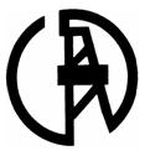 Филиал Уфимского государственного нефтяного технического университета в г. Салавате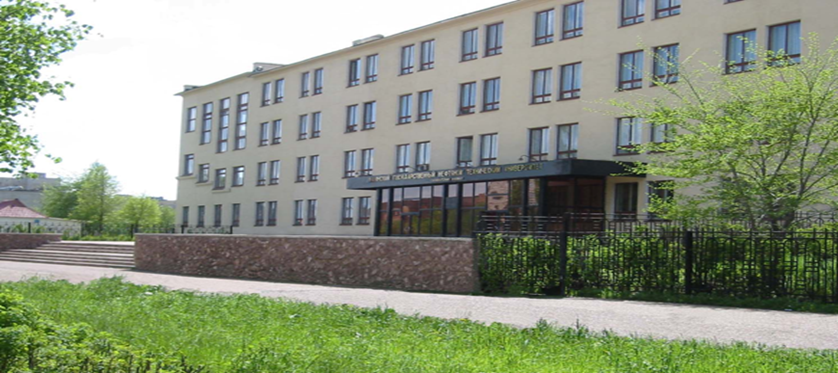 